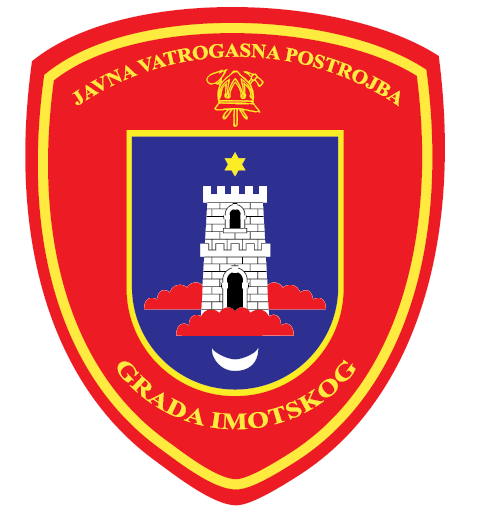     PRAVILNIK O KRITERIJU I POSTUPKU ODABIRA     KANDIDATA ZA VATROGASNE POSLOVE U       JVP GRADA IMOTSKOG                                                    IMOTSKI,  SIJEČANJ  2021.   Na temelju članka 22. Statuta Javne vatrogasne postrojbe Grada Imotskog KLASA: 012-03/15-01/01, URBROJ: 2129/01-10-15-01,  Vatrogasno vijeće Javne vatrogasne postrojbe Grada Imotskog na sjednici održanoj dana 12. siječnja 2021. godine donosi i objavljuje sljedeći:PRAVILNIK O KRITERIJU I POSTUPKU ODABIRA KANDIDATA ZA VATROGASNE POSLOVE U JAVNOJ VATROGASNOJ POSTROJBI GRADA IMOTSKOGTEMELJNE ODREDBEČlanak 1.Ovim Pravilnikom o kriteriju i postupku odabira kandidata za vatrogasne poslove u Javnoj vatrogasnoj postrojbi Grada Imotskog (u daljnjem tekstu: Pravilnik) uređuje se način primanja kandidata na vatrogasne poslove u JVP Grada Imotskog.Na način, uvjete i postupak zapošljavanja kandidata, shodno se primjenjuju odredbe Zakona o vatrogastvu, Zakona o radu i Pravilnika o ustrojstvu i unutarnjem redu Javne vatrogasne postrojbe Grada Imotskog.Izrazi koji se u ovom Pravilniku koriste za fizičke osobe u muškom rodu su neutralni i odnose se na muške i na ženske osobe.NATJEČAJČlanak 2.Natječaj za prijem u radni odnos na radno mjesto vatrogasac raspisuje zapovjednik JVP Grada Imotskog na osnovu Odluke Vatrogasnog vijeća a objavljuje se na web stranici Javne vatrogasne postrojbe Grada Imotskog (www.jvp-imotski.hr) i putem nadležnog ureda Hrvatskog zavoda za zapošljavanje, a može se objaviti i u dnevnom ili tjednom tisku.Natječaj je otvoren minimalno 15 dana.O rezultatima natječaja kandidati će biti obaviješteni u roku 45 dana od isteka roka za podnošenje prijava.Iznimno od odredbe iz stavka 3. ovog članka, rok za obavijest kandidata može biti i duži u slučaju većeg broja kandidata i/ili pribavljanja rezultata provjere od vanjskih institucija, ali ne dulje od 60 dana.Članak 3.Postupak provedbe objavljenog natječaja za prijem u radni odnos provodi povjerenstvo.Povjerenstvo ima 5 članova i 2 zamjenika.Povjerenstvo iz stavka 1. ovog članka imenuje Vatrogasno vijeće.U povjerenstvo ulazi i zapovjednik JVP Grada Imotskog kao jedan od članova.Povjerenstvo između sebe bira voditelja.Povjerenstvo radi u punom sazivu.Nakon proteka roka za predavanje natječajne dokumentacije, povjerenstvo vršiotvaranje, pregled i provjeru zaprimljene dokumentacije.UVJETI ZA SKLAPANJE UGOVORA O RADUČlanak 4.Prije sklapanja ugovora o radu obavlja se provjera sposobnosti kandidata za obavljanje određenih poslova i to onih kandidata koji su u prijavi za natječaj dostavili svu zatraženu dokumentaciju i zadovoljili formalne uvjete natječaja.Pri provjeri sposobnosti zatražiti će se od radnika koji se prima na rad za obavljanje vatrogasnih poslova da praktičnim radom pokaže koliko vlada stručnim i drugim vještinama potrebnim za rad na određenom poslu ( npr. da pokaže brzinu i točnost obavljanja određenih radnih operacija, spretnost i vještinu, sposobnost pronalaženja i uklanjanja kvara na sustavu ili nekom drugom stroju ili sklopu, brzina i kvaliteta obavljanja drugog radnog zadatka i sl.).Provjera sposobnosti vrši se najranije 5 dana od otvaranja prijava. Kandidati provjeri pristupaju u sportskoj odjeći i obući, a sa sobom donose radnu robu tj. vatrogasnu opremu: vatrogasne hlače, vatrogasnu jaknu, čizme, vatrogasni opasač i vatrogasnu kacigu.Ukoliko nemaju radne robe, JVP će im na dan provjere ustupiti potrebnu vatrogasnu radnu opremu i odjeću.FORMALNI UVJETIČlanak 5.Za sve kandidate koji se jave na natječaj za radno mjesto vatrogasne djelatnosti, a čije su prijave pravodobne i potpune, prvo se utvrđuje da li ispunjavaju uvjete za vatrogasca koji su propisani Zakonom o vatrogastvu i općim aktima Postrojbe.U daljnji razredbeni postupak se upućuju kandidati koji su dokazali da ispunjavaju sve tražene uvjete.Po dolasku na daljnji razredbeni postupak, od kandidata će biti zatraženo predočavanje odgovarajuće identifikacijske isprave radi utvrđivanja identiteta.Kandidati koji ne mogu dokazati identitet, kao i osobe za koje se utvrdi da  nisupodnijele prijavu na natječaj, čije prijave su nepravovremene, nepotpune ili ne ispunjavajuuvjete navedene u natječaju, ne mogu pristupiti u daljnji razredbeni postupak.KRITERIJ ZA ODABIRA) PROVJERA FUNKCIONALNIH I MOTORIČKIH SPOSOBNOSTIČlanak 6.Provjera odnosno testiranje funkcionalnih i motoričkih sposobnosti kandidata za vatrogasne poslove provodi se u Javnoj vatrogasnoj postrojbi Grada Imotskog, odnosno na mjestu koje odredi Povjerenstvo.Testiranje funkcionalnih i motorističkih sposobnosti može obaviti stručna osoba (kineziolog) u suradnji s djelatnicima JVP Grada Imotskog ili pravna osoba koja ima registriranu djelatnost, o čemu odlučuje Povjerenstvo.Provjera odnosno testiranje funkcionalnih i motoričkih sposobnosti obuhvaća:trčanje u trajanju od 12 minuta,podizanje trupa bez opterećenja kroz 1 minutu,sklekovi na ravnoj podlozi kroz 1 minutu,skok u dalj sa mjesta,skijaški čučanj.Sadržaj provjere, rezultati provjere i ocjena rezultata utvrđeni su u kriterijima provjere koji čini sastavni dio ovog Pravilnika.Kandidat čija je fizička izdržljivost ocjenjena ocjenom 1 (nedovoljan) ne može konkurirati za prijem u radni odnos.B) PROVJERA ZA RAD NA VISINI I RAD SA UŽADIMAČlanak 7.Provjera sposobnosti za rad na visini kandidata za vatrogasne poslove provodi se izvođenjem vježbi utvrđenih u vatrogasnom vježbovniku i to:Vježbe samospašavanja penjačkim užetom, propisanim vatrogasnim opasačom i posebnim dodatkom (karabin sa osmicom) ili drugom opremom za spašavanje s visina.Izvor za provjeru rada na visini i rada s užadima je Purgar, S. i dr. Vatrogasni vježbovnik Hrvatska vatrogasna zajednica, Učilište vatrogastva i civilne zaštite MUP RH, Zagreb 2002.Rezultat provjere rada na visini vrednuje se uspjehom: prošao i nije prošao.Kandidati koji ne uspiju izvršiti vježbe iz stavaka 1. ovog članka ne mogu konkurirati za prijem u radni odnos.PROVJERA TEORIJSKOG ZNANJAČlanak 8.Provjera teorijskog znanja kandidata za vatrogasne poslove vrši se ispunjavanjem testova iz sljedećih područja:Vatrogasne sprave i opremaVatrogasna taktikaTehnička služba u vatrogastvuGorenje i gašenjeSprave za zaštitu dišnih organaUstroj vatrogastva.Izvor za provjeru teorijskog znanja je Popović, Ž. i dr. Priručnik za osposobljavanje vatrogasaca, Hrvatska vatrogasna zajednica, Zagreb 2010.Testove za sva radna mjesta priprema Povjerenstvo ili osoba koju Povjerenstvo ovlasti.Testovi imaju 40 pitanja. Svaki točan odgovor nosi 1 bod.Testovi su sastavljeni tako da na postavljeno pitanje treba odgovoriti odabirom točnog jednog odgovora između nekoliko ponuđenih opcija.Za vrijeme provjere teorijskog znanja nije dopušteno:koristiti se bilo kakvom literaturom odnosno bilješkama,koristiti mobitel ili druga komunikacijska sredstva;napuštati prostoriju u kojoj se provjera odvija bez odobrenja osobe koja provodi testiranje;razgovarati s ostalim kandidatima niti na drugi način remetiti koncentraciju kandidata.Ukoliko pojedini kandidat prekrši pravila bit će udaljen s provjere znanja, a njegov rezultat Povjerenstvo neće priznati niti ocijeniti.Rezultati provjere teorijskog znanja se vrednuju na sljedeći način:Do 20 (uključujući i 20) točnih odgovora - nedovoljan ( kandidat s rezultatom ne dobiva bodove po ovom kriteriju)- Od 21 do 25 točnih odgovora (dovoljan)- 2 boda- Od 26 do 30 točnih odgovora (dobar)- 4 bodaOd 31 do 35 točnih odgovora (vrlo dobar)  - 6 bodova- Od 36 do 40 točnih odgovora (odličan)	- 8 bodova.Kandidat koji je na provjeri teorijskog znanja ocijenjen ocjenom nedovoljan ne može konkurirati za prijem u radni odnos.Ako se kandidat ne odazove pozivu za provjeru u određenom terminu, smatrat će se da je odustao, osim u slučaju opravdanih razloga (bolesti ( uz liječničku potvrdu) ili smrtnog slučaja uže obitelji /izvadak iz matice umrlih).Kandidat koji iz opravdanih razloga ne pristupi provjeri, dužan je pristupiti u roku od najmanje sedam dana.RANG LISTAČlanak 9.Na temelju dobivenih rezultata iz provjere funkcionalnih i motorističkih sposobnosti, provjere rada na visini i rada s užadima te provjere teorijskog znanja, članovi Povjerenstva sačinjavaju rang listu. Na rang listu se uvrštavaju kandidati koji su zadovoljili po svim kriterijima.Rang listu Povjerenstvo dostavlja Vatrogasnom vijeću.Rang lista iz stavka 1. Ovog članka obavezno sadrži podatke za kandidate za vatrogasne poslove:Ime i prezime, datum rođenja, adresa stanovanja, kontaktDobZanimanjePrekvalifikacijaČlanstvo u DVDVojni rokBroj bodova po svakom kriterijuUkupan broj bodovaRAZGOVOR SA KANDIDATIMAČlanak 10.Razgovor se obavlja sa kandidatima koji su zadovoljili kriterije odnosno prošli provjeru funkcionalnih i motoričkih sposobnosti, provjeru rada na visini i rada sa užadi te provjeru teorijskog znanja.Razgovor sa kandidatima za vatrogasne poslove obavlja Vatrogasno vijeće sa ciljem stvaranja objektivne slike o kandidatu, njegovoj motiviranosti za rad, stručno usavršavanje, ovladavanje novim znanjima i vještinama, sklonosti za bavljenje aktivnostima važnim za vatrogasnu djelatnost, sklonosti za timski rad i slično.Razgovor sa kandidatima se ocjenjuje ocjenom od 1 do 10. Svaki član (3) Vatrogasnog vijeća odvojeno obavlja razgovor s kandidatom.Ocjena razgovora se utvrđuje kao zbroj dobivenih ocjena podijeljenih s brojem članova Vatrogasnog vijeća koji su obavili razgovor.Vatrogasno vijeće nakon obavljenog razgovora utvrđuje rang listu prema rezultatima razgovora, te sukladno toj rang listi i rang listi iz članka 9. stavak 1. ovog Pravilnika utvrđuje prijedlog kandidata za odabir.Nakon Odluke o odbiru, odabrani kandidati se upućuju na liječnički pregled kod ovlaštenog liječnika medicine rada na utvrđivanje tjelesne i duševne sposobnosti za obavljanje vatrogasne djelatnosti. Ukoliko isti zadovolje na liječničkom pregledu , donijeti će se Odluka o prijemu u radni odnos najbolje rangiranog/ih kandidata, na osnovu koje će zapovjednik JVP Grada Imotskog sklopiti s kandidatom Ugovor o radu (uz probni rad).Ukoliko neki od odabranih kandidata za vatrogasne poslove ne zadovolji na liječničkom pregledu za traženo radno mjesto, ili ne zadovolji na probnom radu, pozivaju se sljedeći kandidati s rang liste.PREDNOSTČlanak 11.Između kandidata vatrogasne struke s jednakim brojem bodova prednost imaju kandidati koji su minimalno dvije godine obavljali poslove dobrovoljnog vatrogasca, sve sukladno Zakonu o vatrogastvu, kao i kandidati koji prednost ostvaruju po posebnom propisu.Obavljanje poslova dobrovoljnog vatrogasca od minimalno dvije godine boduje se jednim (1) bodom.U slučaju da se primjenom kriterija iz stavka 1. i 2. Ovog članaka i dalje ne može utvrditi prednost, ista se utvrđuje po kriterijima, sljedećim redoslijedomProvjera funkcionalnih i motoričkih sposobnostiProvjera teorijskog znanja.VAŽENJE RANG LISTEČlanak 12.Rang lista utvrđena sukladno ovom Pravilniku vrijedi godinu dana. Nakon odabira kandidata sukladno članku 10. ovog Pravilnika, od preostalih kandidata se sačinjava nova rang lista. U slučaju potrebe i mogućnosti prijema vatrogasaca, pozvati će se odgovarajući broj kandidata na razgovor s Vatrogasnim vijećem, sukladno odredbama iz članka 10. ovog Pravilnika.ZAŠTITA NA RADUČlanak 13.Prilikom provjere tjelesne sposobnosti kandidata sukladno ovom Pravilniku obavezno se primjenjuju osobna zaštitna sredstva i druge mjere zaštite na radu.STUPANJE NA SNAGUČlanak 14.Ovaj Pravilnik stupa na snagu istekom osam dana od objave na oglasnoj ploči Javne vatrogasne postrojbe Grada Imotskog.KLASA:	011-02/21-01/01URBROJ: 2129/01-10-21-1Imotski, 13. siječnja 2021.godineVATROGASNO VIJEĆEJAVNE VATROGASNE POSTROJBEGRADA IMOTSKOGPREDSJEDNIK   Ante KukuljJAVNA VATROGASNA POSTROJBA GRADA IMOTSKOGN.Š. Zrinskog 16     21260 IMOTSKITel. 021/842-271   021/670-343   fax.021/670-342KRITERIJI PROVJEREPROVJERA FUNKCIONALNIH I MOTORIČKIHSPOSOBNOSTINA LISTU PROVJERA TJELESNIH SPOSOBNOSTI UPISUJU SE POSTIGNUTI REZULTATI ISPITANIKA U OCJENAMA OD 1-5 NAKON ČEGA SE DOBIVA PROSJEČNA OCJENA (zbroj ocjena/5) I OVISNO O TOJ OCJENI OSTVARUJE SE ODREĐENI BROJ BODOVA PREMA DOLJE NAVEDENOJ TABLICI.KANDIDAT ČIJA JE FIZIČKA IZDRŽLJIVOST OCJENJENA OCJENOM 1 (NEDOVOLJAN) NE IDE U DALJNJI RAZRADBENI POSTUPAK.ISPITANICI SU DUŽNI DOĆI NA PROVJERU/TESTIRANJE U SPORTSKOJ ODJEĆI I OBUĆI.PROVJERA ZA RAD NA VISINI I RAD SA UŽADIMAISPITANICI TREBAJU PROĆI DOBROVOLJNO VISINSKU PROVJERU.AKO SE ISPITANIK BOJI VISINE, ODNOSNO ODBIJE LI SE SPUSTITI NIZ UŽE, NIJE PROŠAO VISINSKU PROVJERU.AKO ISPITANIK POKAŽE ZNAKOVE STRAHA (drhtanje, bljedilo, ukočenost ili uspaničenost i sl. ), ISPITANIKU SE NEĆE DOZVOLITI DA PRISTUPI VISINSKOJ PROVJERI.PROVJERA VISINSKIH VJEŽBI IZVRŠITI ĆE SE U VATROGASNOJ RADNOJ ODJEĆI UZ KORIŠTENJE OSOBNE ZAŠTITNE OPREME (čizme, vat. opasač i vat. kaciga ).REZULTAT PROVJERE RADA NA VISINI I RADA S UŽADIMA VREDNUJE SE USPJEHOM: PROŠAO  I NIJE PROŠAO.KANDIDATI KOJI NE USPIJU IZVRŠITI VJEŽBE  (OCJENA – NIJE PROŠAO) ISKLJUČUJU SE IZ DALJNJEG RAZRADBENOG POSTUPKA.3.  PROVJERA TEORIJSKOG ZNANJATESTOVI IMAJU 40 PITANJA. SVAKI TOČAN ODGOVOR NOSI 1 BOD. TESTOVI SU SASTAVLJENI TAKO DA OD PONUĐENOG PITANJA TREBA ODABRATI JEDAN TOČAN ODGOVOR.REZULTATI PROVJERE TEORIJSKOG ZNANJA SE VREDNUJU NA SLJEDEĆI NAČIN:KANDIDAT KOJI JE NA PROVJERI TEORIJSKOG ZNANJA OCIJENJEN OCJENOM NEDOVOLJAN NE IDE U DALJNJI RAZRADBENI POSTUPAK.4.  RANG LISTAPROVJERU SPOSOBNOSTI PROVODI POVJERENSTVO. OSIM OBJEKTIVNIH REZULTATA PRATI SE I MOTIVIRANOST I ŽELJA ZA ŠTO BOLJIM REZULTATOM, TE PONAŠANJE ISPITANIKA.NA TEMELJU DOBIVENIH REZULTATA POVJERENSTVO SAČINJAVA RANG LISTU.NA RANG LISTU SE UVRŠTAVAJU KANDIDATI KOJI SU ZADOVOLJILI PO SVIM KRITERIJIMA.OSIM OSOBNIH PODATAKA U RANG LISTU UVRSTUJU SE DOBIVENI REZULTATI TESTIRANJA PO SVAKOM KRITERIJU I UKUPAN BROJ BODOVA.5.  RAZGOVOR S KANDIDATIMA   RAZGOVOR SA KANDIDATIMA OBAVLJA VATROGASNO VIJEĆE NAKON ŠTO DOBIJE RANG LISTU SA KANDIDATIMA KOJI SU ZADOVOLJILI PO SVIM KRITERIJIMA.   RAZGOVOR SE OBAVLJA S CILJEM STVARANJA OBJEKTIVNE SLIKE O KANDIDATU, NJEGOVOJ MOTIVIRANOSTI ZA RAD, STRUČNO USAVRŠAVANJE, OVLADAVANJE NOVIM ZNANJIMA I VJEŠTINAMA, SKLONOSTI ZA BAVLJENJE AKTIVNOSTIMA VAŽNIM ZA VATROGASNU DJELATNOST, SKLONOSTI ZA TIMSKI RAD I SLIČNO.   RAZGOVOR SA KANDIDATIMA SE OCJENJUJE OCJENOM OD 1 DO 10.   SVAKI ČLAN VATROGASNOG VIJEĆA ODVOJENO OBAVLJA RAZGOVOR S KANDIDATOM   OCJENA RAZGOVORA SE UTVRĐUJE KAO ZBROJ DOBIVENIH OCJENA DIJELJENIH S BROJEM ČLANOVA VATROGASNOG VIJEĆA   VATROGASNO VIJEĆE NAKON OBAVLJENOG RAZGOVORA UTVRĐUJE RANG LISTU PREMA REZULTATIMA RAZGOVORA, TE SUKLADNO TOJ RANG LISTI UTVRĐUJE PRIJEDLOG KANDIDATA ZA ODABIR.PROVJERA FUNKCIONALNIH I MOTORIČKIH SPOSOBNOSTI ZA MUŠKARCE I ŽENE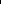 UKUPNOPROSJEČNA OCJENA( zbroj ocjena / 5)Datum testiranja :______________	Voditelj povjerenstva : _______________Kandidat : __________________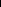 UKUPNOPROSJEČNA OCJENA( zbroj ocjena / 5)Datum testiranja :______________	Voditelj povjerenstva : _______________Kandidatkinja : __________________PROVJERA VISINSKIH VJEŽBIVježba samospašavanja s jednim užetom( samoizbava ) REZULTAT PROVJERE RADA NA VISINI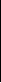 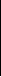 Datum testiranja :_________________Voditelj povjerenstva : ___________________Kandidat : ___________________Vježba samospašavanja s jednim užetom( samoizbava )REZULTAT PROVJERE RADA NA VISINIDatum testiranja :_________________Voditelj povjerenstva : ___________________Kandidatkinja : ___________________PROVJERA TEORIJSKOG ZNANJA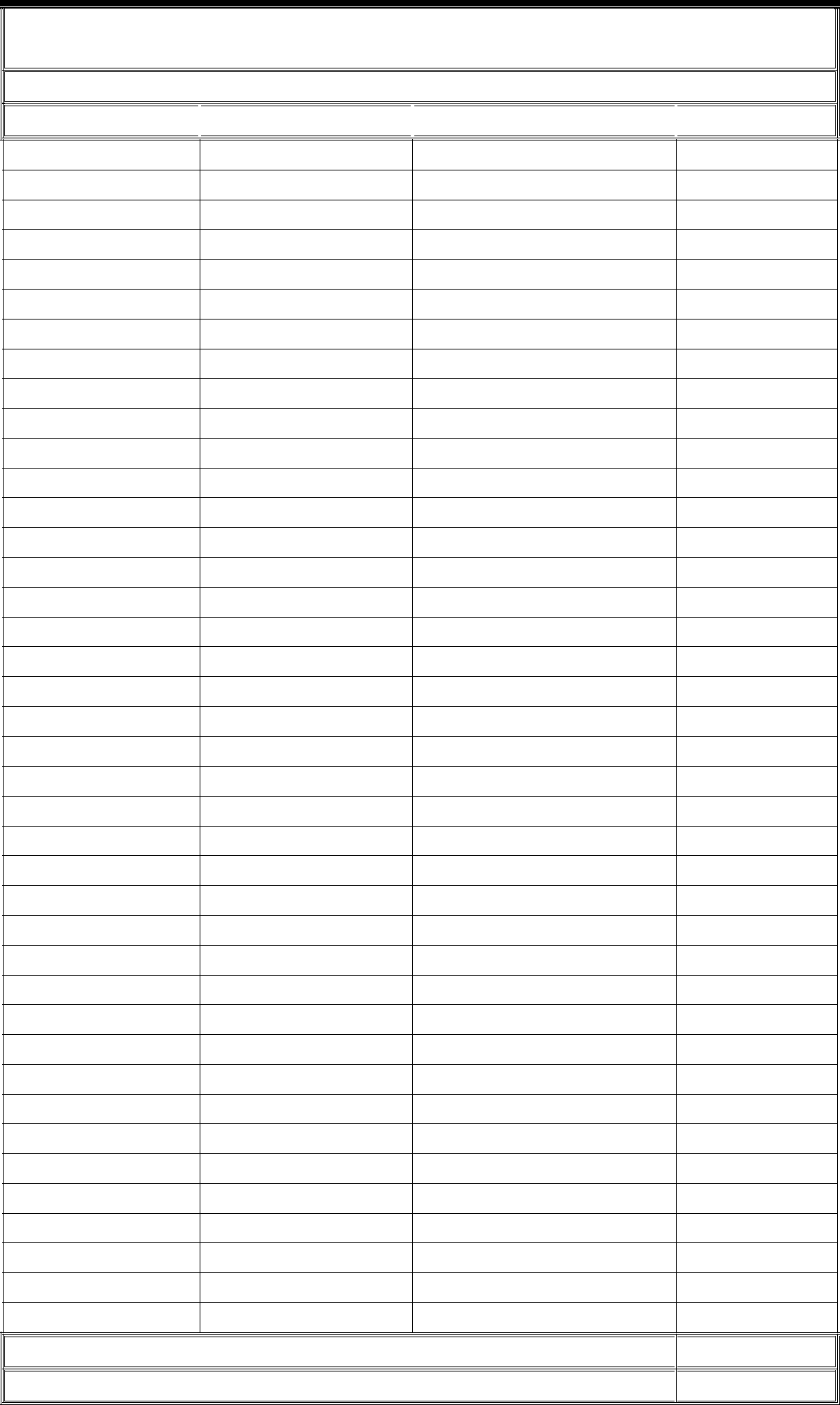 IME I PREZIME :REZULTATI TESTA / odgovoriPitanje br.          TOČNO             NETOČNO          BODOVI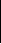 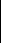 1.2.3.4.5.6.7.8.9.10.11.12.13.14.15.16.17.18.19.20.21.22.23.24.25.26.27.28.29.30.31.32.33.34.35.36.37.38.39.40.UKUPAN BROJ TOČNIH ODGOVORA 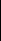 OCJENA 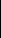 Datum testiranja : ___________________Voditelj povjerenstva : _________________Kandidat/ kandidatkinja : ________________RANG LISTA KANDIDATA KOJI SU ZADOVOLJILI ZADANE KRITERIJEDatum testiranja : _____________Voditelj povjerenstva : ______________RAZGOVOR SA KANDIDATIMAREZULTATI RAZGOVORA VATROGASNOG VIJEĆA SA KANDIDATIMA ZA ZAPOŠLJAVANJE12.13.14.15.16.17.18.19.20.Datum testiranja : _______________Voditelj povjerenstva : _________________OCJENABODOVINEDOVOLJAN  <  2-DOVOLJAN ( 2 - 2,49 )2DOBAR ( 2,50  - 3,49 )4VRLO DOBAR ( 3,50 - 4,49 )6ODLIČAN ( 4,50 - 5,00 )8OCJENABODOVINEDOVOLJAN  ≤  20-DOVOLJAN ( 21 -25 )2DOBAR ( 26 - 30 )4VRLO DOBAR ( 31 - 35 )6ODLIČAN ( 36 - 40 )8BROJ BODOVA PO SVAKOM KRITERIJUBROJ BODOVA PO SVAKOM KRITERIJUUKUPAN BROJBODOVA1.PROVJERA FUNKCIONALNIH I MOTORIČKIHSPOSOBNOSTI2.PROVJERA ZA RAD NA VISI I RAD SAUŽADIMA3.PROVJERA TEORIJSKOG ZNANJAIME I PREZIME :IME I PREZIME :IME I PREZIME :IME I PREZIME :STAROSNASTAROSNASTAROSNAMUŠKARCIMUŠKARCIDOBDOBDOBBr.TESTOVIKriterij ocjenjivanjaKriterij ocjenjivanjaKriterij ocjenjivanjaKriterij ocjenjivanjaMOTORIČKIHREZULTATOCJENAOCJENAMOTORIČKIHREZULTATOCJENAOCJENADOBDOBDOBDOBDOBSPOSOBNOSTIDOBDOBDOBDOBDOBSPOSOBNOSTI18-29 g.30-3930-3930-3940-4950 ig.g.g.više g.NEDOVOLJAN1do 1600do 1520do 1520do 1360do 1280NEDOVOLJAN1Trčanje uDOVOLJAN21600-20001520-18401520-18401520-18401360-16801280-1600Trčanje uDOVOLJAN2trajanju 12 min.trajanju 12 min.DOBAR32000-24001840-22401840-22401840-22401680-20801600-2000(Cooperov test)DOBAR32000-24001840-22401840-22401840-22401680-20801600-2000(Cooperov test)DOBAR31.- koliko je1.- koliko jeVRLO DOBAR42400-28002240-26402240-26402240-26402080-24802000-2400metaraVRLO DOBAR4metaraprijeđenoprijeđenoODLIČAN52800 i više2640 i više2640 i više2480 i više2400 i višeODLIČAN52800 i više2640 i više2640 i više2480 i više2400 i višeODLIČAN5NEDOVOLJAN10-250-240-240-210-19NEDOVOLJAN1Podizanje trupaDOVOLJAN226-3125-2925-2922-2720-25Podizanje trupaDOVOLJAN22.bez opterećenja2.bez opterećenjaDOBAR332-3730-3530-3528-3326-312.kroz 1 minutuDOBAR332-3730-3530-3528-3326-312.kroz 1 minutuDOBAR3- broj podizanja- broj podizanjaVRLO DOBAR438-4336-4136-4134-3932-37VRLO DOBAR438-4336-4136-4134-3932-37VRLO DOBAR4ODLIČAN544 i više42 i više42 i više40 i više38 i višeODLIČAN5NEDOVOLJAN10-200-190-190-170-14NEDOVOLJAN1Sklekovi naDOVOLJAN221-2720-2520-2518-2315-20Sklekovi naDOVOLJAN2ravnoj podloziravnoj podloziDOBAR328-3326-3126-3124-2921-26kroz 1 minutuDOBAR328-3326-3126-3124-2921-26kroz 1 minutuDOBAR33.- broj sklekova3.- broj sklekovaVRLO DOBAR434-3932-3732-3729-3527-32VRLO DOBAR4ODLIČAN540 i više38 i više38 i više36 i više33 i višeODLIČAN5NEDOVOLJAN10 - 1,990 - 1,840 - 1,840 - 1,690 - 1,59NEDOVOLJAN1DOVOLJAN22,00 - 2,141,85 - 1,941,85 - 1,941,85 - 1,941,70 - 1,791,60 - 1,72DOVOLJAN2Skok u daljSkok u daljDOBAR32,15 - 2,291,95 - 2,091,95 - 2,091,95 - 2,091,80 - 1,941,73 - 1,85sa mjestaDOBAR32,15 - 2,291,95 - 2,091,95 - 2,091,95 - 2,091,80 - 1,941,73 - 1,85sa mjestaDOBAR34.4.- u metrima4.4.- u metrimaVRLO DOBAR42,30 - 2,392,10 - 2,292,10 - 2,292,10 - 2,291,95 - 2,141,86 - 1,99VRLO DOBAR4ODLIČAN52,40 i dalje2,30 i dalje2,30 i dalje2,15 i dalje2,00 i daljeODLIČAN5NEDOVOLJAN10 - 790 - 740 - 740 - 690 - 64NEDOVOLJAN1DOVOLJAN280 - 9475 - 8675 - 8670 - 8165 - 74DOVOLJAN2Skijaški čučanjSkijaški čučanjDOBAR395 - 10987 - 9887 - 9882 - 9375 - 84- trajanje uDOBAR395 - 10987 - 9887 - 9882 - 9375 - 84- trajanje uDOBAR35.sekundama5.sekundamaVRLO DOBAR4110 - 12499 - 11099 - 11094 - 10585 - 94VRLO DOBAR4ODLIČAN5125 i duže111 i duže111 i duže106 i duže95 i dužeODLIČAN5OCJENABODOVIBROJ BODOVA KOJE JE KANDIDATNEDOVOLJAN < 2-OSTVARIODOVOLJAN ( 2 - 2,49 )2DOBAR (2,50 - 3,49)4VRLO DOBAR ( 3,50 - 4.49 )6ODLIČAN ( 4,50 - 5,00 )8IME I PREZIME :IME I PREZIME :IME I PREZIME :IME I PREZIME :STAROSNASTAROSNASTAROSNAŽENEŽENEDOBDOBDOBBr.TESTOVIKriterij ocjenjivanjaKriterij ocjenjivanjaKriterij ocjenjivanjaKriterij ocjenjivanjaKriterij ocjenjivanjaKriterij ocjenjivanjaKriterij ocjenjivanjaMOTORIČKIHREZULTATOCJENAOCJENAMOTORIČKIHREZULTATOCJENAOCJENADOBDOBDOBDOBDOBDOBDOBSPOSOBNOSTIDOBDOBDOBDOBDOBDOBDOBSPOSOBNOSTI18-29 g.30-3930-3930-3930-3940-4940-4950 ig.g.g.g.g.više g.NEDOVOLJAN1Do 1520Do 1360Do 1360Do 1360Do 1200Do 1200Do 1040NEDOVOLJAN1Trčanje uDOVOLJAN21520 - 184013601360- 1680- 16801200- 15201040 - 1360trajanju 12 min.trajanju 12 min.DOBAR31840 - 216016801680- 2000- 20001520- 18401360 - 1680(Cooperov test)DOBAR31840 - 216016801680- 2000- 20001520- 18401360 - 16801.1.- koliko je1.1.- koliko jeVRLO DOBAR42160 - 264020002000- 2480- 24801840- 23201680 - 2160metaraVRLO DOBAR42160 - 264020002000- 2480- 24801840- 23201680 - 2160metaraprijeđenoprijeđenoODLIČAN52640 i više2480 i više2480 i više2480 i više2320 i više2320 i više2160 i višeODLIČAN52640 i više2480 i više2480 i više2480 i više2320 i više2320 i više2160 i višeODLIČAN5NEDOVOLJAN10 - 150 - 130 - 130 - 130 - 110 - 110 - 9NEDOVOLJAN1Podizanje trupaDOVOLJAN216 - 201414- 1812- 1610 - 13Podizanje trupaDOVOLJAN22.bez opterećenja2.bez opterećenjaDOBAR321 - 251919- 2317- 2114 - 172.kroz 1 minutuDOBAR321 - 251919- 2317- 2114 - 172.kroz 1 minutuDOBAR3- broj podizanja- broj podizanjaVRLO DOBAR426 - 312424- 2822- 2618 - 21VRLO DOBAR426 - 312424- 2822- 2618 - 21VRLO DOBAR4ODLIČAN532 i više29 i više29 i više29 i više27 i više27 i više22 i višeODLIČAN5NEDOVOLJAN10 - 130 - 120 - 120 - 120 - 110 - 110 - 10NEDOVOLJAN1Sklekovi naDOVOLJAN214 - 181313- 1712- 1611 - 14Sklekovi naDOVOLJAN2ravnoj podloziravnoj podloziDOBAR319 - 231818- 2217- 2115 - 18kroz 1 minutuDOBAR319 - 231818- 2217- 2115 - 18kroz 1 minutuDOBAR33.- broj sklekova3.- broj sklekovaVRLO DOBAR424 - 282323- 2722- 2519 - 21VRLO DOBAR4ODLIČAN529 i više28 i više28 i više28 i više26 i više26 i više22 i višeODLIČAN5NEDOVOLJAN10 - 1,490 - 1,350 - 1,350 - 1,350 - 1,200 - 1,200 - 1,10NEDOVOLJAN1DOVOLJAN21,50 - 1,591,361,36- 1,45- 1,451,21- 1,301,11 - 1,20DOVOLJAN2Skok u daljSkok u daljDOBAR31,60 - 1,691,461,46- 1,55- 1,551,31- 1,401,21 - 1,30sa mjestaDOBAR31,60 - 1,691,461,46- 1,55- 1,551,31- 1,401,21 - 1,30sa mjestaDOBAR34.4.- u metrima4.4.- u metrimaVRLO DOBAR41,70 - 1,801,561,56- 1,65- 1,651,41- 1,541,31 - 1,40VRLO DOBAR4ODLIČAN51,81 i dalje1,66 i dalje1,66 i dalje1,66 i dalje1,55 i dalje1,55 i dalje1,41 i daljeODLIČAN5NEDOVOLJAN10 - 200 - 190 - 190 - 190 - 160 - 160 - 13NEDOVOLJAN1DOVOLJAN221 - 252020- 2417- 2114 - 17DOVOLJAN2Skijaški čučanjSkijaški čučanjDOBAR326 - 302525- 2922- 2618 - 21- trajanje uDOBAR326 - 302525- 2922- 2618 - 21- trajanje uDOBAR35.5.sekundama5.5.sekundamaVRLO DOBAR431 - 363030- 3527- 3122 - 25VRLO DOBAR4ODLIČAN537 i duže36 i duže36 i duže36 i duže32 i duže32 i duže26 i dužeODLIČAN5OCJENABODOVIBROJ BODOVA KOJE JE KANDIDATKINJANEDOVOLJAN < 2-OSTVARILADOVOLJAN ( 2 - 2,49 )2DOBAR (2,50 - 3,49)4VRLO DOBAR ( 3,50 - 4.49 )6ODLIČAN ( 4,50 - 5,00 )8IME I PREZIME :IME I PREZIME :USPJEHUSPJEHBr.VJEŽBAPROŠAONIJE PROŠAOIME I PREZIME :IME I PREZIME :USPJEHUSPJEHBr.VJEŽBAPROŠLANIJE PROŠLAOCJENABODOVIBROJ BODOVA KOJE JENEDOVOLJAN ≤ 20-KANDIDAT/KANDIDATKINJAOSTVARIO/OSTVARILADOVOLJAN ( 21 - 25 )2DOBAR (26 - 30)4VRLO DOBAR ( 31 - 35 )6ODLIČAN ( 36 - 40)8BROJ BODOVAUKUPANADRESA STANOVANJADATUMDOBČLAN DVD-aVOJNI ROKPO SVAKOMBROJRb.IME I PREZIMEROĐENJAZANIMANJEPREKVALIFIKAKRITERIJUBODOVAKONTAKTCIJA1.1.2.3.2.1.2.3.3.1.2.3.4.1.2.3.5.1.2.3.6.1.2.3.7.1.2.3.8.1.2.3.9.1.2.3.10.1.2.3.11.1.2.3.12.1.2.3.13.1.2.3.14.1.2.3.15.1.2.3.16.1.2.3.ČLANČLANČLANVIJEĆAVIJEĆAVIJEĆAREZULTATIREZULTATI123PROSJEČNARb.IME I PREZIMEOCJENAOCJENAOCJENAUKUPNOOCJENA( zbroj ocjena /5)1.2.3.4.5.6.7.8.9.10.11.